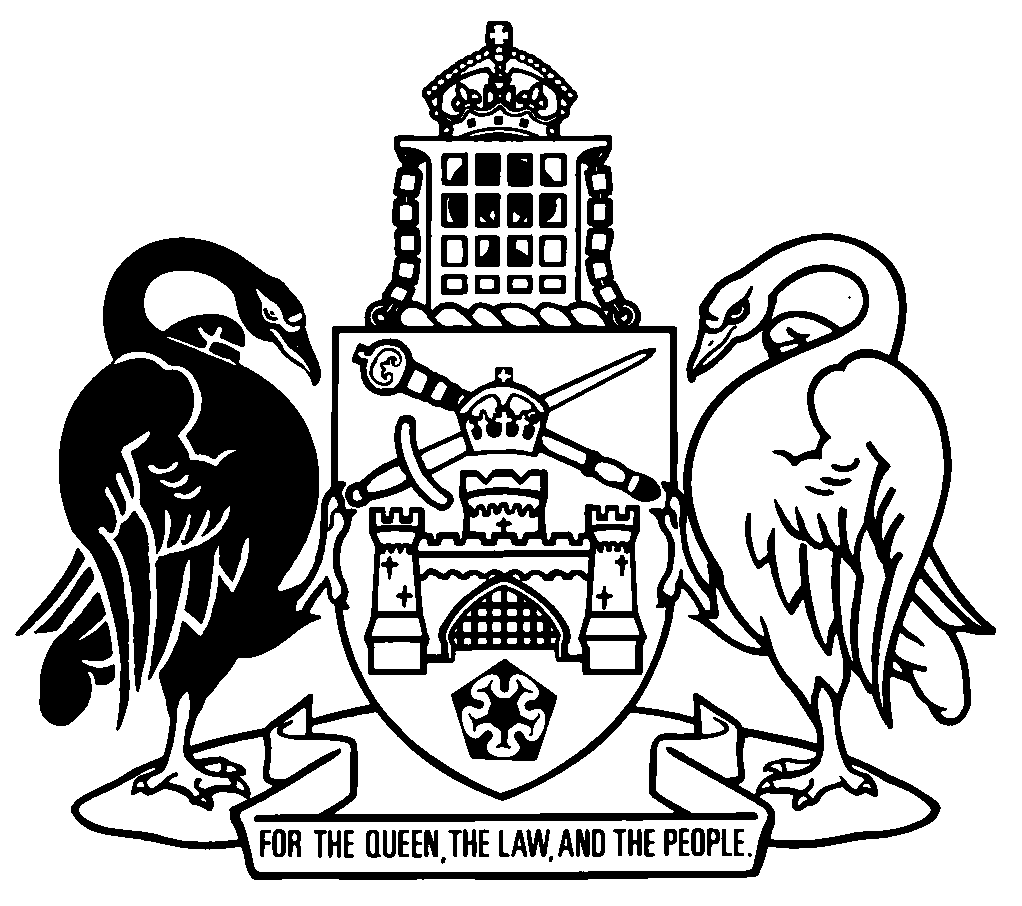 Australian Capital TerritorySubordinate Law The Australian Capital Territory Executive makes the following regulation under the Planning and Development Act 2007.Dated 18 August 2020.Mick GentlemanMinisterGordon RamsayMinisterAustralian Capital TerritoryPlanning and Development Amendment Regulation 2020 (No 2)Subordinate Law made under thePlanning and Development Act 20071	Name of regulationThis regulation is the Planning and Development Amendment Regulation 2020 (No 2).2	CommencementThis regulation commences on the day after its notification day.Note	The naming and commencement provisions automatically commence on the notification day (see Legislation Act, s 75 (1)).3	Legislation amendedThis regulation amends the Planning and Development Regulation 2008.4	Schedule 1, section 1.85 (1), definition of prescribed general exemption criteriabefore1.18insertsection5	Schedule 1, section 1.85 (2) (a)omit100m2substitute216m2Endnotes1	Notification	Notified under the Legislation Act on 27 August 2020.2	Republications of amended laws	For the latest republication of amended laws, see www.legislation.act.gov.au.© Australian Capital Territory 2020